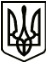 УкраїнаМЕНСЬКА МІСЬКА РАДАМенського району Чернігівської областіР О З П О Р Я Д Ж Е Н Н ЯВід 12 жовтня 2020 року 	№ 267Про створення комісії з обстеження стану автомобільних дорігНа виконання Закону України «Про дорожній рух», з метою визначення експлуатаційного утримання автомобільних доріг, вулиць населених пунктів та залізничних переїздів Менської міської об’єднаної територіальної громади після закінчення літнього сезону і належної підготовки їх до зимового періоду експлуатації, відповідно до звернення начальника управління патрульної поліції в Чернігівській області Андрія Думича, №15688/41/22/01-2020 від 30.09.2020 р. щодо необхідності проведення осіннього комісійного обстеження вулично-дорожньої мережі Менської ОТГ, створити комісію у слідуючому складі:Голова комісії: Гайдукевич Максим Валерійович – заступник міського голови з питань діяльності виконавчого комітету Менської міської ради.Заступник голови комісії: Лихотинська Лілія Анатоліївна – начальник відділу архітектури, містобудування та ЖКГ Менської міської ради.Члени комісії:Єкименко Ірина Валеріївна – головний спеціаліст відділу архітектури, містобудування та ЖКГ Менської міської ради;Воскобойник Василь Анатолійович – старший інспектор ВБДР Управління патрульної поліції в Чернігівській області;Лойченко Наталія Олександрівна – головний спеціаліст відділу економічного розвитку та інвестицій Менської міської ради.Міський голова	Г.А. ПримаковПодання:Начальник відділу архітектури,	містобудування та житлово-комунального господарства Менської міської ради 	Л.А. ЛихотинськаПогоджено:Заступник міського голови з	питань діяльності виконкомуМенської міської ради 	М.В. ГайдукевичЗаступник міського голови з	питань діяльності виконкомуМенської міської ради 	Т.С. ВишнякНачальник юридичного відділуМенської міської ради							Т.А. БернадськаНачальник загальноговідділу Менської міської ради 	О.П. Гамениця